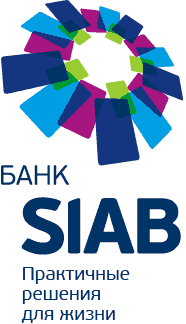 В ПАО БАНК «СИАБ»ЗАЯВЛЕНИЕ (о закрытии банковского счета)ОТ  КЛИЕНТА:1) Настоящим прошу*:      расторгнуть Договор комплексного банковского обслуживания юридических лиц, индивидуальных предпринимателей и лиц, занимающихся частной практикой, в ПАО БАНК «СИАБ» и закрыть все банковские счета, открытые на основании указанного договора:   закрыть следующий(-е) банковский(-е) счет(-а), открытый(-е) на основании  Договора комплексного банковского обслуживания юридических лиц, индивидуальных предпринимателей и лиц, занимающихся частной практикой, в ПАО БАНК «СИАБ»,  с оставлением в силе указанного договора в части, не связанной с закрываемым(-ми) счетом(-ми):  расторгнуть Договор(-ы) банковского счета и закрыть банковский(-е) счет(-а), открытый(-е) на основании указанного(-ых) договора(-ов):*  - нужное отметить и заполнить 2) Настоящим информирую о чековой книжке:** - нужное отметить,  в остальных графах прочерки3) Настоящим прошу при наличии денежных средств на указанном(-ых)                           закрываемом(-ых) счете(-ах)  остаток денежных средств перевести по следующим реквизитам:______________________________       ____________________      _____________________                      (Должность уполномоченного лица Клиента/             (подпись)                                       (ФИО)                Правовой статус физического лица)                                                                                                                М. П.            ----------------------------------------------------------------------------------------------------------------------ОТМЕТКИ БАНКА Заявление  принял:               «_____»__________________20__ года _________________________________________________________________/_____________________/                           (должность, ФИО  работника, принявшего заявление)                                 (подпись)                                              БАНКОВСКИЙ (-е) СЧЕТ (-а)  №:ЗАКРЫТЬ   «_____»________________ ____ г.______________________________   ___________________ /___________________/     (должность уполномоченного лица)                         (подпись)                                    (ФИО)СЧЕТ КОРПОРАТИВНОЙ КАРТЫ   №: ЗАКРЫТЬ   «_____»________________ ____ г.______________________________   ___________________ /___________________/     (должность уполномоченного лица)                         (подпись)                                    (ФИО)СЧЁТ(-а) ЗАКРЫТЫ: Главный бухгалтер            	      ________________________  /_________________________/			                               (подпись)                                                (ФИО)                                               -----------------------------------------------------------------------------------------------------------(указывается полное наименование юридического лица/статус и ФИО физического лица, осуществляющего предпринимательскую деятельность или занимающегося частной практикой)-----------------------------------------------------------------------------------------------------------(указывается полное наименование юридического лица/статус и ФИО физического лица, осуществляющего предпринимательскую деятельность или занимающегося частной практикой)ИНН (КИО)/КППКонтактный телефонномер договорадата договораномер(-а)  счета(-ов) номер(-а)  счета(-ов) номер(-а)  счета(-ов) номер(-а)  счета(-ов) номер(-а)  счета(-ов) номер(-а)  счета(-ов) номер(-а)  счета(-ов) номер(-а)  счета(-ов) номер(-а)  счета(-ов) номер(-а)  счета(-ов) номер(-а)  счета(-ов) номер(-а)  счета(-ов) номер(-а)  счета(-ов) номер(-а)  счета(-ов) номер(-а)  счета(-ов) номер(-а)  счета(-ов) номер(-а)  счета(-ов) номер(-а)  счета(-ов) номер(-а)  счета(-ов) номер(-а)  счета(-ов) Счет корпоративной карты закрыть через 45 календарных дней с даты, следующей за датой приема заявленияСчет корпоративной карты закрыть через 45 календарных дней с даты, следующей за датой приема заявленияСчет корпоративной карты закрыть через 45 календарных дней с даты, следующей за датой приема заявленияСчет корпоративной карты закрыть через 45 календарных дней с даты, следующей за датой приема заявленияСчет корпоративной карты закрыть через 45 календарных дней с даты, следующей за датой приема заявленияСчет корпоративной карты закрыть через 45 календарных дней с даты, следующей за датой приема заявленияСчет корпоративной карты закрыть через 45 календарных дней с даты, следующей за датой приема заявленияСчет корпоративной карты закрыть через 45 календарных дней с даты, следующей за датой приема заявленияСчет корпоративной карты закрыть через 45 календарных дней с даты, следующей за датой приема заявленияСчет корпоративной карты закрыть через 45 календарных дней с даты, следующей за датой приема заявленияСчет корпоративной карты закрыть через 45 календарных дней с даты, следующей за датой приема заявленияСчет корпоративной карты закрыть через 45 календарных дней с даты, следующей за датой приема заявленияСчет корпоративной карты закрыть через 45 календарных дней с даты, следующей за датой приема заявленияСчет корпоративной карты закрыть через 45 календарных дней с даты, следующей за датой приема заявленияСчет корпоративной карты закрыть через 45 календарных дней с даты, следующей за датой приема заявленияСчет корпоративной карты закрыть через 45 календарных дней с даты, следующей за датой приема заявленияСчет корпоративной карты закрыть через 45 календарных дней с даты, следующей за датой приема заявленияСчет корпоративной карты закрыть через 45 календарных дней с даты, следующей за датой приема заявленияСчет корпоративной карты закрыть через 45 календарных дней с даты, следующей за датой приема заявленияСчет корпоративной карты закрыть через 45 календарных дней с даты, следующей за датой приема заявленияСчет корпоративной карты закрыть через 45 календарных дней с даты, следующей за датой приема заявленияСчет корпоративной карты закрыть через 45 календарных дней с даты, следующей за датой приема заявленияпричина решения о расторжении договорапричина решения о расторжении договорапричина решения о расторжении договорапричина решения о расторжении договорапричина решения о расторжении договорапричина решения о расторжении договорапричина решения о расторжении договорапричина решения о расторжении договорапричина решения о расторжении договорапричина решения о расторжении договорапричина решения о расторжении договорапричина решения о расторжении договорапричина решения о расторжении договорапричина решения о расторжении договорапричина решения о расторжении договорапричина решения о расторжении договорапричина решения о расторжении договорапричина решения о расторжении договорапричина решения о расторжении договорапричина решения о расторжении договорапричина решения о расторжении договорапричина решения о расторжении договораномер договорадата договораномер(-а) счета(-ов) номер(-а) счета(-ов) номер(-а) счета(-ов) номер(-а) счета(-ов) номер(-а) счета(-ов) номер(-а) счета(-ов) номер(-а) счета(-ов) номер(-а) счета(-ов) номер(-а) счета(-ов) номер(-а) счета(-ов) номер(-а) счета(-ов) номер(-а) счета(-ов) номер(-а) счета(-ов) номер(-а) счета(-ов) номер(-а) счета(-ов) номер(-а) счета(-ов) номер(-а) счета(-ов) номер(-а) счета(-ов) номер(-а) счета(-ов) номер(-а) счета(-ов) Счет корпоративной карты закрыть через 45 календарных дней с даты, следующей за датой приема заявленияСчет корпоративной карты закрыть через 45 календарных дней с даты, следующей за датой приема заявленияСчет корпоративной карты закрыть через 45 календарных дней с даты, следующей за датой приема заявленияСчет корпоративной карты закрыть через 45 календарных дней с даты, следующей за датой приема заявленияСчет корпоративной карты закрыть через 45 календарных дней с даты, следующей за датой приема заявленияСчет корпоративной карты закрыть через 45 календарных дней с даты, следующей за датой приема заявленияСчет корпоративной карты закрыть через 45 календарных дней с даты, следующей за датой приема заявленияСчет корпоративной карты закрыть через 45 календарных дней с даты, следующей за датой приема заявленияСчет корпоративной карты закрыть через 45 календарных дней с даты, следующей за датой приема заявленияСчет корпоративной карты закрыть через 45 календарных дней с даты, следующей за датой приема заявленияСчет корпоративной карты закрыть через 45 календарных дней с даты, следующей за датой приема заявленияСчет корпоративной карты закрыть через 45 календарных дней с даты, следующей за датой приема заявленияСчет корпоративной карты закрыть через 45 календарных дней с даты, следующей за датой приема заявленияСчет корпоративной карты закрыть через 45 календарных дней с даты, следующей за датой приема заявленияСчет корпоративной карты закрыть через 45 календарных дней с даты, следующей за датой приема заявленияСчет корпоративной карты закрыть через 45 календарных дней с даты, следующей за датой приема заявленияСчет корпоративной карты закрыть через 45 календарных дней с даты, следующей за датой приема заявленияСчет корпоративной карты закрыть через 45 календарных дней с даты, следующей за датой приема заявленияСчет корпоративной карты закрыть через 45 календарных дней с даты, следующей за датой приема заявленияСчет корпоративной карты закрыть через 45 календарных дней с даты, следующей за датой приема заявленияСчет корпоративной карты закрыть через 45 календарных дней с даты, следующей за датой приема заявленияСчет корпоративной карты закрыть через 45 календарных дней с даты, следующей за датой приема заявленияпричина решения о закрытии счета (-ов):причина решения о закрытии счета (-ов):причина решения о закрытии счета (-ов):причина решения о закрытии счета (-ов):причина решения о закрытии счета (-ов):причина решения о закрытии счета (-ов):причина решения о закрытии счета (-ов):причина решения о закрытии счета (-ов):причина решения о закрытии счета (-ов):причина решения о закрытии счета (-ов):причина решения о закрытии счета (-ов):причина решения о закрытии счета (-ов):причина решения о закрытии счета (-ов):причина решения о закрытии счета (-ов):причина решения о закрытии счета (-ов):причина решения о закрытии счета (-ов):причина решения о закрытии счета (-ов):причина решения о закрытии счета (-ов):причина решения о закрытии счета (-ов):причина решения о закрытии счета (-ов):причина решения о закрытии счета (-ов):причина решения о закрытии счета (-ов):номер договорадата договораномер(-а) счет(-ов) номер(-а) счет(-ов) номер(-а) счет(-ов) номер(-а) счет(-ов) номер(-а) счет(-ов) номер(-а) счет(-ов) номер(-а) счет(-ов) номер(-а) счет(-ов) номер(-а) счет(-ов) номер(-а) счет(-ов) номер(-а) счет(-ов) номер(-а) счет(-ов) номер(-а) счет(-ов) номер(-а) счет(-ов) номер(-а) счет(-ов) номер(-а) счет(-ов) номер(-а) счет(-ов) номер(-а) счет(-ов) номер(-а) счет(-ов) номер(-а) счет(-ов) причина решения о расторжении договора:причина решения о расторжении договора:причина решения о расторжении договора:причина решения о расторжении договора:причина решения о расторжении договора:причина решения о расторжении договора:причина решения о расторжении договора:причина решения о расторжении договора:причина решения о расторжении договора:причина решения о расторжении договора:причина решения о расторжении договора:причина решения о расторжении договора:причина решения о расторжении договора:причина решения о расторжении договора:причина решения о расторжении договора:причина решения о расторжении договора:причина решения о расторжении договора:причина решения о расторжении договора:причина решения о расторжении договора:причина решения о расторжении договора:причина решения о расторжении договора:причина решения о расторжении договора:Денежная чековая книжка с №______________ по №______________ с неиспользованными чекамис №_____________ по №______________Денежная чековая книжка с №______________ по №______________ с неиспользованными чекамис №_____________ по №______________Денежная чековая книжка с №______________ по №______________ с неиспользованными чекамис №_____________ по №______________Денежная чековая книжка с №______________ по №______________ с неиспользованными чекамис №_____________ по №______________Денежная чековая книжка с №______________ по №______________ с неиспользованными чекамис №_____________ по №______________Денежная чековая книжка с №______________ по №______________ с неиспользованными чекамис №_____________ по №______________**сдана в Банк**использована полностью**не выдаваласьНаименование ПолучателяИНН Наименование Банка получателяБИК НОМЕР  СЧЕТА  получателя Назначение платежа 